                                                                                                                                 “Azərbaycan Xəzər Dəniz Gəmiçiliyi”			                       			 	Qapalı Səhmdar Cəmiyyətinin 					       			“ 01 ”  Dekabr 2016-cı il tarixli		“216” nömrəli əmri ilə təsdiq edilmişdir.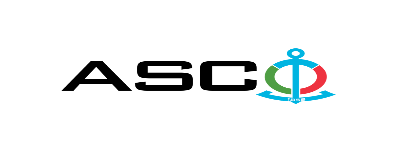 “AZƏRBAYCAN XƏZƏR DƏNİZ GƏMİÇİLİYİ” QAPALI SƏHMDAR CƏMİYYƏTİ        PLASTMAST BORULAR VƏ FİTİNQLƏRİN SATINALINMASI MƏQSƏDİLƏ AÇIQ MÜSABİQƏ ELAN EDİR.MÜSABİQƏ №AM-043/2019                                                                     “AXDG” QSC-nin Satınalmalar Komitəsi(İddiaçı iştirakçının blankında)AÇIQ MÜSABİQƏDƏ İŞTİRAK ETMƏK ÜÇÜN MÜRACİƏT MƏKTUBU___________ şəhəri                                                                          “__”_______20_-c- il___________№           							                                                                                          “AXDG” QSC-nin Satınalmalar Komitəsinin Sədricənab C.Mahmudluya,Hazırkı məktubla [iddiaçı podratçının tam adı göstərilir] (nin,nun,nın) “AXDG” QSC tərəfindən “__________”ın satın alınması ilə əlaqədar elan edilmiş [iddiaçı tərəfindən müsabiqənin nömrəsi daxil edilməlidir]nömrəli açıq  müsabiqədə iştirak niyyətini təsdiq edirik.Eyni zamanda [iddiaçı podratçının tam adı göstərilir] ilə münasibətdə hər hansı ləğv etmə və ya müflislik prosedurunun aparılmadığını, fəaliyyətinin dayandırılmadığını və sözügedən satınalma müsabiqəsində iştirakını qeyri-mümkün edəcək hər hansı bir halın mövcud olmadığını təsdiq edirik. Əlavə olaraq, təminat veririk ki, [iddiaçı podratçının tam adı göstərilir] “AXDG” QSC-yə aidiyyəti olan şəxs deyildir.Tərəfimizdən təqdim edilən sənədlər və digər məsələlərlə bağlı yaranmış suallarınızı operativ cavablandırmaq üçün əlaqə:Əlaqələndirici şəxs: ____________________________ Əlaqələndirici şəxsin vəzifəsi: ____________________ Telefon nömrəsi: ______________________________ Faks nömrəsi: ________________________________ Elektron ünvan: _______________________________ Qoşma: İştirak haqqının ödənilməsi haqqında bank sənədinin əsli – __ vərəq.________________________________                                   _______________________                   (səlahiyyətli şəxsin A.A.S)                                                                                                        (səlahiyyətli şəxsin imzası)_________________________________                                                                  (səlahiyyətli şəxsin vəzifəsi)                                                                                                                          M.Y.PLASTMAST BORULAR VƏ FİTİNQLƏRİN SİYAHISIYerli müəssisələrin Tədarük şərti yalnız DDP ilə qəbul olunur, Yerli müəssisələrin qiymət təklifi yalnız manat ilə qəbul olunacaq. digər şərtlər qəbul olunmayacaq.Ölkə Xaricindən tədarük olunan mallar yalnız CİP və DAP Bakı şərti ilə qəbul olunur.Qiymət təklifi təqdim olunarkən hər bir malın qarşısında markası və istehsalçı ölkənin qeyd edilməsi mütləqdir,malların uyğunluq və keyfiyyət sertifikatları tələb olunur əks təqdirdə təklifiniz qəbul edilməyəcəkdir.Müsabiqədə qalib gəlmiş şirkət müqavilə bağlanmamışdan öncə nümunələrini təqdim edib razılaşdırmalıdır.Qeyd:Mallar ilin sonunadək təlabat yarandıqca götürüləcəkdir.Texniki suallarla bağlı  Müsabiqədə qalib elan olunan iddiaçı şirkət ilə satınalma müqaviləsi bağlanmamışdan öncə “Azərbaycan Xəzər Dəniz Gəmiçiliyi” Qapalı Səhmdar Cəmiyyətinin Satınalmalar qaydalarına uyğun olaraq iddiaçının yoxlanılması həyata keçirilir. Həmin şirkət bu linkə (http://www.acsc.az/az/pages/2/241) keçid alıb xüsusi formanı doldurmalı və ya aşağıdakı sənədləri təqdim etməlidir:Şirkətin nizamnaməsi (bütün dəyişikliklər və əlavələrlə birlikdə)Kommersiya hüquqi şəxslərin reyestrindən çıxarışı (son 1 ay ərzində verilmiş)Təsisçi hüquqi şəxs olduqda, onun təsisçisi haqqında məlumatVÖEN ŞəhadətnaməsiAudit olunmuş mühasibat uçotu balansı və ya vergi bəyannaməsi (vergi qoyma sistemindən asılı olaraq)/vergi orqanlarından vergi borcunun olmaması haqqında arayışQanuni təmsilçinin şəxsiyyət vəsiqəsiMüəssisənin müvafiq xidmətlərin göstərilməsi/işlərin görülməsi üçün lazımi lisenziyaları (əgər varsa)Qeyd olunan sənədləri təqdim etməyən və ya yoxlamanın nəticəsinə uyğun olaraq müsbət qiymətləndirilməyən şirkətlərlə müqavilə bağlanılmır! Müsabiqədə iştirak etmək üçün təqdim edilməli sənədlər:Müsabiqədə iştirak haqqında müraciət (nümunə əlavə olunur);İştirak haqqının ödənilməsi barədə bank sənədi;Müsabiqə təklifi İlkin mərhələdə müsabiqədə iştirak haqqında müraciət (imzalanmış və möhürlənmiş) və iştirak haqqının ödənilməsi barədə bank sənədi ən geci 07.06.2019-cu il, Bakı vaxtı ilə saat: 18.00-a qədər Azərbaycan, rus və ya ingilis dillərində “Azərbaycan Xəzər Dəniz Gəmiçiliyi” Qapalı Səhmdar Cəmiyyətinin (bundan sonra “AXDG” QSC) yerləşdiyi ünvana və ya əlaqələndirici şəxsin elektron poçtuna təqdim olunmalıdır.Satın alınması nəzərdə tutulan mal, iş və xidmətlərin siyahısı (təsviri) əlavə olunur.İştirak haqqının məbləği və əsas şərtlər toplusunun (müsabiqəyə dəvət sənədlərinin) əldə edilməsi:Müsabiqədə iştirak etmək istəyən iddiaçılar aşağıda qeyd olunmuş məbləğdə iştirak haqqını “AXDG” QSC-nin bank hesabına ödəyib, ödənişi təsdiq edən sənədi birinci bölmədə müəyyən olunmuş vaxtdan gec olmayaraq “AXDG” QSC-yə təqdim etməlidir. Bu tələbləri yerinə yetirən iddiaçılar satınalma predmeti üzrə əsas şərtlər toplusunu elektron və ya çap formasında əlaqələndirici şəxsdən elanın III qrafasında göstərilən tarixədək həftənin istənilən iş günü saat 09:30-dan 17:30-a kimi ala bilərlər.manat və ya ekvivalent məbləğdə ABŞ dolları və AVRO ilə ödənilə bilər  Hesab nömrəsi: İştirak haqqı “AXDG” QSC tərəfindən müsabiqənin ləğv edilməsi halı istisna olmaqla heç bir halda geri qaytarılmır!Müsabiqə təklifinin təqdim edilməsinin son tarixi və vaxtı:Müsabiqədə iştirak haqqında müraciəti və iştirak haqqının ödənilməsi barədə bank sənədini birinci bölmədə qeyd olunan vaxta qədər təqdim etmiş iştirakçılar, öz müsabiqə təkliflərini bağlı zərfdə (bir əsli və 2 surəti olmaqla) 19.06.2019-cu il, Bakı vaxtı ilə saat:15.00-a qədər “AXDG” QSC-yə təqdim etməlidirlər.Göstərilən tarixdən və vaxtdan sonra təqdim olunan təklif zərfləri açılmadan geri qaytarılacaqdır.Müsabiqədə tətbiq edilən qaydalar və “AXDG” QSC-nin müstəsna hüququ barədə məlumat:Müsabiqə “AXDG” QSC-nin 12 iyun 2014-cü il tarixli 99 nömrəli əmrinə və həmin əmrlə təsdiq olunmuş “Azərbaycan Xəzər Dəniz Gəmiçiliyi” Qapalı Səhmdar Cəmiyyəti üzrə satınalmaların təşkili və idarə olunması Qaydaları”na uyğun keçiriləcəkdir.“Azərbaycan Xəzər Dəniz Gəmiçiliyi” Qapalı Səhmdar Cəmiyyəti üzrə satınalmaların təşkili və idarə olunması Qaydaları”na uyğun olaraq “AXDG” QSC-nin bütün müsabiqə təkliflərini rədd etmək və müsabiqəni ləğv etmək hüququ vardır.Satınalan təşkilatın ünvanı:Azərbaycan Respublikası, Bakı şəhəri, AZ1029 (indeks), Heydər Əliyev prospekti 152, “Çinar Plaza” 24-cü mərtəbə, “AXDG” QSC-nin satınalmalar komitəsi.Əlaqələndirici şəxs:Cəlilov Vüqar“AXDG” QSC-nin Satınalmalar Komitəsinin katibiTelefon nömrəsi: +994 12 404 37 00 (1132)Elektron ünvan: tender@asco.az Hüquqi məsələlər üzrə:Telefon nömrəsi: +994 50 352 99 88Elektron ünvan: Huquq.meslehetcisi@asco.azMüsabiqə təklif zərflərinin açılışı tarixi, vaxtı və yeri:Zərflərin açılışı 19.06.2019-cu il tarixdə, Bakı vaxtı ilə saat 16.00-da  elanın V bölməsində göstərilmiş ünvanda baş tutacaqdır. Müsabiqənin qalibi haqqında məlumat:Müsabiqənin qalibi haqqında məlumatı “AXDG” QSC-nin veb-səhifəsinin elanlar bölməsində əldə etmək olar. Müsabiqənin digər şərtləri:№Malın adıÖlçü vahidiMiqdarı 1Amerikanka  çöl yivli Ø 40 mm x 1 1/4" DÜST 52154ədəd802Amerikanka  iç yivli Ø 40 mm x1 1/4" DÜST 52154ədəd503Amerikanka çöl yivli Ø 20 mm x 1/2" DÜST 52154ədəd4704Amerikanka çöl yivli Ø  25 mm x 3/4" DÜST 52154ədəd2205Amerikanka çöl yivli Ø  32 mm x1" DÜST 52154ədəd1806Amerikanka iç yivli Ø 20 mm x 1/2" DÜST 52154ədəd1707Amerikanka iç yivli Ø  25 mm x 3/4" DÜST 52154ədəd2008Amerikanka çöl yivli Ø  15 mm x1/2" DÜST 52154ədəd1009Amerikanka iç yivli Ø  15 mm x 1/2" DÜST 52154ədəd10010Amerikanka iç yivli Ø  32 mm x 1" DÜST 52154ədəd18011Plasmas rekor çöl yivli Ø25 mm x 3/4" DÜST 52154ədəd30012Plasmas rekor iç yivli Ø 25 mm x 1/2" DÜST 52154ədəd5013Plasmas rekor iç yivli Ø 25 mm x 3/4" DÜST 52154ədəd25014Plasmas rekor iç yivli Ø 20 mm x 1/2" DÜST 52154ədəd5015Plasmas rekor çöl yivli Ø 20 mm x  1/2" DÜST 52154ədəd5016Baçonka Ø 15 mm bürünc ( çöl yivli )ədəd10017Plastmas boru Ø  20 mm divar qalınlığı 3,4 mm PN -20 DİN 8077, DİN 8078metr45018Plastmas boru Ø  25 mm divar qalınlığı 4,2 mm PN -20 DİN 8077, DİN 8078metr15019Plastmas boru Ø  32 mm divar qalınlığı 5,4 mm PN -20 DİN 8077, DİN 8078metr14020Plastmas boru Ø  20 mm divar qalınlığı 3,4 mm PN -25 Fiber DİN 8077, DİN 8078metr15021Plastmas boru Ø 25 mm divar qalınlığı 4,2 mm PN -25 Fiber DİN 8077, DİN 8078metr10022Plastmas boru Ø 32 mm divar qalınlığı 5,4 mm PN -25 Fiber DİN 8077, DİN 8078metr8023Plastmas boru Ø 75 mm divar qalınlığı 12,5 mm PN -20 DİN 8077, DİN 8078metr5024Plastmas dirsək  Ø 20 mm  DÜST 52154ədəd67025Plastmas dirsək Ø 25 mm  DÜST 52154ədəd18026Plastmas dirsək  Ø 32 mm  DÜST 52154ədəd10027Plastmas dirsək  Ø 50 mm  DÜST 52154ədəd5028Plastmas dirsək  Ø 75 mm  DÜST 52154ədəd3029Plastmas keçid  Ø 100/50 mm DÜST 52154ədəd530Plastmas keçid Ø 25/20 mm DÜST 52154ədəd6031Plastmas mufta Ø 20 mm DÜST 52154ədəd15032Plastmas mufta Ø 25 mm DÜST 52154ədəd18033Plastmas mufta Ø 32 mm  DÜST 52154ədəd88034Plastmas mufta  Ø 50 mm PVC vakuum DÜST 52154ədəd5035Plastmas rekor dirsək   Ø 20 mm x 1/2" çöl yivli DÜST 52154ədəd10036Plastmas rekor dirsək  Ø 20 mm x 1/2" iç yivli  DÜST 52154ədəd10037Plastmas rekor dirsək   Ø 25mm x 3/4" iç yivli DÜST 52154ədəd8038Plastmas rekor dirsək  Ø 32 mm x 1"çöl yivli DÜST 52154ədəd7039Plastmas rekor dirsək  Ø 25 x 3/4" mm çöl yivli DÜST 52154ədəd7040Plastmas rekor dirsək  Ø 32 mm x 1" iç yivli DÜST 52154ədəd4041Plastmas rekor  Ø 32 mm x 1" çöl yivli  DÜST 52154ədəd14042Plastmas rekor   Ø 32 mm x 1" iç yivli   DÜST 52154ədəd6043Plastmas rekor dirsək Ø 25mm x 1/2" iç yivli DÜST 52154ədəd8044Plastmas tıxac Ø 25 mm  DÜST 52154ədəd4045Plastmas tıxac Ø 20 mm  DÜST 52154ədəd6046Plastmas üçlük Ø 100 mm   DÜST 52154ədəd1047Plastmas üçlük Ø 20 mm  DÜST 52154ədəd17048Plastmas üçlük Ø 25 mm  DÜST 52154ədəd20049Plastmas üçlük Ø 32 mm  DÜST 52154ədəd17050Plastmas üçlük Ø 40 mm  DÜST 52154ədəd8051Plastmas ventil Ø 20 mm  DÜST 52154ədəd22052Plastmas ventil Ø 25 mm  DÜST 52154ədəd22053Plastmas ventil  Ø 32 mm  DÜST 52154ədəd8054Plastmas xamut Ø 20 mm  DÜST 52154ədəd20055Plastmas xamut Ø 25 mm  DÜST 52154ədəd20056Plastmas xamut Ø 32 mm  DÜST 52154ədəd15057Plastmas ventil Ø 50 mm  DÜST 52154ədəd1558Bürünc baçonka Ø 20 mm çöl yivədəd8059Bürünc keçid iç yivli 20 mm çöl yivli 15mmədəd6060Plastmas dirsək Ø 63 mm 135° PVC ədəd15061Plastmas mufta  Ø 63 mm  PVC ədəd7062Plastmas mufta  Ø 20 mm  PVC ədəd15063Plastmas boru Ø 150 mm (kanalizasiya üçün) TS 275-1 EN 1329-1metr15064Plastmas boru Ø 100 mm (kanalizasiya üçün) TS 275-1 EN 1329-1metr565Plastmas boru Ø 100 mm L=0,5 m (kanalizasiya üçün) TS 275-1 EN 1329-1ədəd566Plastmas boru Ø 100 mm L=0,3 m (kanalizasiya üçün) TS 275-1 EN 1329-1ədəd567Plastmas dirsək  Ø 100 mm 90° (kanalizasiya üçün) TS 275-1 EN 1329-1ədəd1068Plastmas boru Ø 76 mm L=1m (kanalizasiya üçün) TS 275-1 EN 1329-1ədəd6069Plastmas dirsək Ø 76 mm 90° (kanalizasiya üçün) TS 275-1 EN 1329-1ədəd570Plastmas xamut  Ø 100 mm (kanalizasiya üçün) TS 275-1 EN 1329-1ədəd2071Plastmas xamut Ø 76 mm (kanalizasiya üçün) TS 275-1 EN 1329-1ədəd2072Plasmas rekor çöl yivli Ø 40 mm x 1 1/4"  DÜST52154ədəd8073Plastik PVC dirsək Ø 20 mmədəd10074Plastik PVC dirsək Ø 50 mmədəd5075Plastik PVC dirsək Ø 63 mmədəd15076Plastik PVC dirsək Ø 63 mm 135°ədəd10077Plastmas keçid Ø 25 x Ø 32 mmədəd5078Plastmas mufta Ø 40 mm ədəd16079Plastmas üçlük  Ø 20 mm bir tərəfi yivliədəd10080Bürünc keçid Ø 15 mm/ 3/8" (20mm)ədəd4081Plastmas boru Ø 76 mm 2 m (kanalizasiya)  TS 275-1 EN 1329-1ədəd5082Plastmas boru Ø 76 mm 50 sm (kanalizasiya)  TS 275-1 EN 1329-1ədəd3083Plastmas dirsək Ø 100 mm  TS 275-1 EN 1329-1ədəd10084Plastmas üçlük  Ø 100 mm TS 275-1 EN 1329-1ədəd100"Xəzər Dəniz Neft Donanması" Təchizat Xidməti Xidmət rəisi İsayev Mahir  050 292 12 32mahir.isayev@asco.az"Xəzər Dəniz Neft Donanması" Təchizat Xidməti Xidmət rəisinin müavini Abdullayev İman 055 555 54 49iman.abdullayev@asco.az"Bibiheybət" Gəmi Təmiri Zavodu Təchizat şöbəsi Şöbə rəisi Quliyev Qulu 050 220 78 20 qulu.quliyev@asco.az"Zığ" Gəmi Təmiri Zavodu Təchizat şöbəsi Şöbə rəisi Bağırov Səbuxi050 458 02 02 
sabuxi.bagirov@asco.az"Zığ" Gəmi Təmiri Zavodu Təchizat şöbəsi Mühəndis Orucova Zöhrə050 350 11 65zohra.orucova@asco.az“Dənizçi təmir-tikinti” MMC Mütəxəssis (Təchizat üzrə) Abdullayev Elşad050 228 63 72elshad.m.abdullayev@asco.az